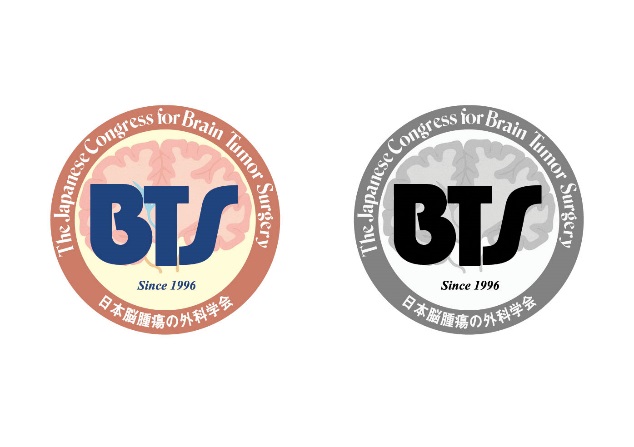 2023年神野賞 応募申請書フリガナ氏　　名　　所 属 先E-mail　生年月日年　　月　　日採択時年齢応募論文掲載誌名(巻･号･頁)確 認 項 目　(チェックしてください)確 認 項 目　(チェックしてください)確 認 項 目　(チェックしてください)確 認 項 目　(チェックしてください)確 認 項 目　(チェックしてください)1）過去に神野賞に応募した論文ではない。1）過去に神野賞に応募した論文ではない。1）過去に神野賞に応募した論文ではない。1）過去に神野賞に応募した論文ではない。2）過去の神野賞受賞者ではない。2）過去の神野賞受賞者ではない。2）過去の神野賞受賞者ではない。2）過去の神野賞受賞者ではない。　3）1年間及び当該年度中に他学会等の賞に応募ないし応募予定の論文ではない。　3）1年間及び当該年度中に他学会等の賞に応募ないし応募予定の論文ではない。　3）1年間及び当該年度中に他学会等の賞に応募ないし応募予定の論文ではない。　3）1年間及び当該年度中に他学会等の賞に応募ないし応募予定の論文ではない。　　　平成　　年　　月　　日　　　上記に間違いはございません。　　　　　　　自　署　　　　　　　　　　　　　　　　　　　　　　　　　印　　　平成　　年　　月　　日　　　上記に間違いはございません。　　　　　　　自　署　　　　　　　　　　　　　　　　　　　　　　　　　印　　　平成　　年　　月　　日　　　上記に間違いはございません。　　　　　　　自　署　　　　　　　　　　　　　　　　　　　　　　　　　印　　　平成　　年　　月　　日　　　上記に間違いはございません。　　　　　　　自　署　　　　　　　　　　　　　　　　　　　　　　　　　印　　　平成　　年　　月　　日　　　上記に間違いはございません。　　　　　　　自　署　　　　　　　　　　　　　　　　　　　　　　　　　印